From: John Wantling, Rochdale Email: john.wantling@btinternet.com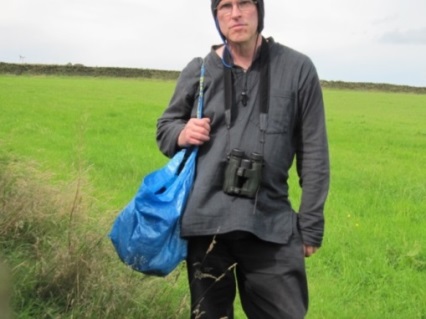 To: Dominic Dyer & Peter Martin  Badger TrustP.O. Box 708East Grinstead   RH19 2WNSaturday 14th January 2017Re: ‘Welsh Government TB Eradication Program’ DominicYour response to this ‘Welsh Government TB Eradication Program’ is typical, but misinformed.  First of all, you talk about badgers infecting cows and cows infecting cows, but do not ever forget that we still have no mode of transmission, simply because it remains unknown, as you very well know. If it remains unknown, then your ‘infectious’ response to this ‘Welsh Government TB Eradication Program’ is based on theory alone. This is why you must find this ‘mode of transmission’ to support your claims, but, along with the might of academia, you cannot possibly do this.With due respect, do a little homework and go back 100 years to Professor Bechamp and his ‘cellular theory of disease’. I explain this below in a Facebook conversation dated (090117) with Charlotte Lemming, who initially mentioned clean and dirty cattle, which she linked with bovine TB.I am saying that we have environmental bacteria, which is not linked to the disease of an animal in the sense of TB, and we also have an internal metamorphosis caused by a toxic threat. The two are very different. The academic is focused on environmental bacteria whilst denying the existence of this internal metamorphosis. This is a fatal error, and I am afraid to say that you yourself have been sucked into this ‘infectious’ model which has led you astray. The fact is, the (infectious) science is lost, it is stagnant, which was inevitable, and this I cover in my writings.  Even an ex-government TB consultant (Dr Richard Meyer) has fairly recently stated about the book he wrote thirty years ago - The Fate of the Badger. He says that since then, nothing much has changed, and that is the tragedy… This means that the thinking (the science) is as dead as a proverbial Dodo, it also means that science cannot possibly move on, and this is why no one can possibly make any sense out of it, mainly because it was always senseless to begin with. The problem with Dr. Richard Meyer, and he is certainly not alone, is that he cannot make the distinction between bacteria in the environment and an internal metamorphosis. If his research over the last thirty years had been focused on this internal metamorphosis, then he would be on the right track heading in the right direction, as opposed to getting lost and confused, but this (human) error is a big thing to take on board. When an academic cannot face this error, then he/she is heading for very serious trouble because it is then that the science is theoretical and fake, and which invariably ends in a warlike situation. The main problem with the science is that it is dominated by politics, and so the academic must fall in line because otherwise he/she will be severely punished. This means, no friends, no funding, no job, no pension, and probably no marriage. In other words, through the use of force, the industry or the politics dictate the science, but as we all know, this is the wrong way around, because the end product is a science imprisoned, the academic wearing a straight-jacket, doing what he/she is told. In this case, focusing on the wrong model that does not and cannot make any sense. Moreover, as soon as you lose yourself inside of the politics, and those politics are rotten to the core, which is exactly what you have done, then this is your ultimate downfall because you are no longer defending the badger, because you are then defending the politics, perhaps because you yourself have your own vested interests and those interests come before any animal.You say that…“There is no direct, credible evidence for exactly how and to what extent badgers infect cattle with bTB. To date, ‘probable cause’ has been inferred by statistical analysis of various culling trials rather than by direct observation of clinical evidence.”But if there is no evidence, then why assume that TB is infectious?  As soon as we make that assumption, we need to use theoretical language, which you yourself have done by using the words ‘probable cause’.  As we all know, this is exactly what the academics do, meaning that to explain a theory that happens to be wrong, they need to lose touch with reality, and then they enter a world of fantasy. With respect, to understand TB, you must cease drifting off into theoretical language as otherwise you will then give credence to the academic who is totally lost and totally misguided through this theoretical infectious model. The academics, who are basically theoreticians (note that I do not call them scientists) are so deeply entrenched by conflicts of interest to such a degree that their backs are up against a brick wall, and so the only way that they can survive is to throw pure science away and to replace this with theory. In other words, without a thought in the world, they transform into a theoretician, and so this is what they have done. In other words, they must tell endless theoretical fairy stories, they must lie and deceive, and they must turn science upside-down. If they don’t fall in line, they are out of a job, but no good science can ever come of that. This means that if they do not defend the infectious model, if they don’t sing the same song, they are finished, and this is the harsh reality. The end result is self-deception; conformity, anxiety, distrust, internal conflict, a reality based on politics and consensus, all based on a fraudulent or a meaningless mathematical model, based on the wrong bacteria, supported by a mere theory of infectious disease. They could not make a bigger mistake if they had tried, and so clearly, this is a total mess. A clear sign of this mess is that they end up mass slaughtering healthy cows and healthy badgers. Such a mindless act is hardly a product of a sound and rational science.Minus a mode of transmission, the Badger Trust has been ‘infected’ by this quasi-science, and so you yourselves try to make sense out of the senseless, which you cannot possibly do. I claim that this infectious thinking has led us all astray, and so in my writings I offer a few examples concerning other so-called ‘infectious’ diseases which were only infectious due to the corruption of politics. This is why biosecurity is totally pointless simply because environmental bacteria is not related to the disease process. If this was so, then every farmer, human or animal on the planet earth would be sick or dead or even extinct.Professor Bechamp claimed that bacteria feeds off the filth, a product of the filth, and so TB bacteria is not an invasion from outside, it is an individual (non-infectious) affair coming from within. He claimed that TB manifests for a reason, some form of threat (poison) to the system. This means that TB is generated because of this threat, and so TB is an internal affair. The threat (poison) must come first, and so TB is a product of that threat - certainly not an external affair.In this sense, TB is our friend, it is trying to wall off the poison to keep us healthy, and this is homeostasis, a sign of a healthy immune response. This is why a tuberculosis-ridden animal may not even be sick, and even yourself in your political book state that TB does not seem to bother or inconvenience the badger in any way. I commend you for saying this, but to translate this immune response into infectious language is pure theory; to not even see this metamorphosis is a mistake or a denial in science. This is a sign of a total lack of understanding of the biology of a cow or human, a total lack of insight. To then slaughter an animal because of a healthy immune response is sheer madness, simply because, the animal invariably is not even sick - it is only theoretically sick. Of course, this fake science then needs a scapegoat, so what do we then dream up, but a ‘hidden pocket of disease theory’, which is a nonsense, it is grasping at straws, or there is always a badger living down a hole in the ground that does not know what a so-called ‘infectious’ disease is. In other words, a perfect victim especially when it has no voice. Of course, the badger, if it could think, would be saying, these humans are as mad as hatters. Sadly, they cannot defend themselves and so we mindlessly slaughter them out of existence.I once wrote a letter to your good chairman who said at the time that he found it offensive, that I was banned, and that he did not believe what I was saying. Since then, the Badger Trust has held endless seminars, AGM’s and marches, some of which I have attended, but even after such a Roman effort, you are still bogged down in the politics, in a state of stagnation. The politician, the farmer, the vets and the badger groups are all completely lost, basing their thoughts on environmental bacteria, biosecurity and vaccination, which will solve absolutely nothing. For example, why support the vaccination of badgers when you have no mode of transmission to support the vaccine? This is like putting the cart before the horse, and so totally pointless and not even scientific. I am saying that you are fighting the wrong war, but anyone who points out such a harsh reality is crucified or laughed at, but I fear that I am not wrong. Based on critical thinking, all I am doing is looking down from above and explaining what is going on and explaining why we make such fundamental errors in thought. Of course, few people want to face such matters.It is a great shame that the Badger Trust cannot do that because as soon as you side with the myth (infectious) minus the evidence (mode of transmission), whilst you disregard the likes of Professor Bechamp, you are supporting the quasi-science, and then the badger is doomed to extinction. Moreover, every badger in the land will condemn you for doing that, and so shame has found a loyal servant. To defend the badger, you need scientific truths, not scientific lies based on second-hand information or myth or based on the corruption of academia. You say that you ‘seek to protect badgers through science’, but if the science you apply is based on politics, then this is nothing more than quasi-science. Hence, the Badger Trust has a lot to learn because you are making fundamental mistakes. Mr and Mrs Brock follow ‘TB Not Infectious’ as opposed to the Badger Trust, because it is you who are spreading infectious propaganda as though it was confetti at a wedding party. I assure you that Mr and Mrs Brock don’t like that at all. Sadly, the badger has very few real friends, but I assure you that this animal does not like propaganda and it does not like academics that are lost in theory without a truth in sight. Moreover, the badger does not like being a victim of a war based on politics, conflicts of interest, or industrial demand. The badger, and myself, may I add, find this insufferable. At the end of the day, excluding poison and trauma, we don’t ‘catch’ any disease; this is a misnomer, but in a political sense, this is good for business and this is all it is and all it ever was. As soon as the Badger Trust jumps on this infectious bandwagon, you are making matters worse. It wasn’t long ago that Professor Woodroffe made a wild statement that was based on her own personal belief, regardless that she could not produce any evidence to support what she was saying. This isn’t scientific practice, it is scientific malpractice. Now why should a ‘scientist’ say something unscientific based upon a personal belief? I believe that she was lying her head off simply because of a conflict of interest, and I also believe that this was intentional. I fear that she has sold her soul, that she is frightened, weak and gullible, but this is the state of science today - a very sad situation, and a disaster not waiting to happen, but which has already happened. If the mode of transmission cannot be found, then stay with that fact. No academic in the land should be saying that we know it exists, but we cannot find it. This is unscientific irrational thinking that makes no sense. As soon as the Badger Trust support this irrational thinking, you are making the same mistake as Professor Woodroffe who believes there is a mode of transmission regardless that no human being on the planet earth has ever managed to find it from the beginning of mankind. This is nothing more than self-delusion, and any academic who thinks like this is a fake. Sadly, this corruption has infected the whole institution - the end product is a bloody war on the innocent. It grieves me to say it, but as soon as you support an infectious myth that cannot even find its own mode of transmission, then you yourselves are playing a part in this bloody war. We have all heard of the saying, ‘fool me once, shame on you; fool me twice, shame on me’. This means that we should learn from our own mistakes, which is what real science is all about. This is why I urge you to understand what Professor Bechamp was saying and then you will no longer need to think in infectious terms, and then you will begin to understand the story of bovine TB - an internal metamorphosis. Without this understanding, you will never solve a thing.May I also suggest that you post this letter on your website so that your members can read it and discuss it amongst themselves. You can then raise these issues at your next get-together. However, something tells me that you will not wish to do that, mainly because you may then have to backtrack and admit that serious errors have been made concerning your world view, your politics and policies. Of course, the consequences are far reaching and no doubt unpalatable. You could always throw this letter into the waste paper bin just like you have done in the past and pretend that these matters don’t exist. Sometimes denial is the perfect solution, even for the Badger Trust. The problem with this approach is that the badger, living down a hole in the ground, is not impressed, simply because this animal now knows that its very life is in great danger.“His (Bechamp) work was incessant and prodigious, and his observations prolific. I will attempt to convey some essentials of his biological work-only a part of the picture, as the total output includes chemistry, medicine and pharmacy. He left a remarkable legacy of scientific insight that borders on the spiritual, yet died in relative obscurity with virtually no recognition by peers or the public.” A Finger on the Magic of Life-Antoine Bechamp, 19th Century Genius (1816-1908)Dr. Robert O. Young, MS, D.SC., PH.D. Naturopathic practitioner (01/08/2016)https://blog.phoreveryoung.com/2016/01/08/a-finger-on-the-magic-of-life-antoine-bechamp-19th-century-genius/Yours faithfullyJohn Wantling, Rochdalehttp://whale.to/a/wantling_h.html…………………………………………………………………..FACEBOOKUnited Active Badger ArmyA Somerset farmer is celebrating 60 years……………………………………………………………………..Charlotte Lemming You just have to look at how clean his cattle are.....…………………………………………………………………..John Wantling I do not feel that clean or even dirty cattle are at risk to bovine TB. I do not believe that there is an infectious process. Hence my articles, 'TB not infectious' and my 'open letter to network for animals'. The problem with the so-called 'science' is that it is fake science because it focuses on environmental bacteria. But the bacteria involving TB is an internal metamorphosis, which is what Professor Bechamp claimed over 100 years ago. TB is not coming into the system from outside, it is coming out because there is some kind of threat to the system of a cow or any other animal or even a human, and that threat is likely to be pesticide or pollution or even a drug that has been injected into the cow. So this is why TB is not infectious because it is an internal toxicity issue. It is impossible to be infectious especially if Professor Bechamp was right, and I believe that he was right. The theoretical (infectious) science has made a monumental blunder, and a sign of this is that they slaughter their own healthy cows, and so they then need a scapegoat, and so they then victimize a badger. But let's not forget, they cannot find a mode of transmission. They will never find it because if TB is an inside-out 'disease' or an inside-out phenomena, then there is no mode of transmission to find, and this is why they will never ever find it. DEFRA pay academics to find it, but they will always fail and they always have failed. This is an absolute fact. So infectious TB is only theoretical, it is not what takes place in nature. This is the problem, but it is highly unlikely that one academic will admit this, because we have conflicts of interests and any academic who does, will be punished severely. He or she will not be popular, and he may well lose his job and funding and pension and friends. The infectious translation must rule the waves regardless of the pointless mass killing of cows and badgers. John Wantling, Rochdale http://www.whale.to/a/wantling_h.html…………………………………………………………………..Charlotte Lemming I do understand your theory, but once an animals (humans inc) immune system is compromised transmission will occur. Those with a good immune will not become susceptible to the disease, but others will. That disease will then carry to others with the weakened system. Those with the immunity often become carriers ie Typhoid Mary. Our best way forward is for farmers to go back to allowing calves to wean naturally, there will still be milk once the calf has weaned…………………………………………………………………..John Wantling Charlotte Lemming But Charlotte, you cannot possibly say that about transmission as it remains unknown. What you mean, is that you have a theory that there is transmission, but this is all it will ever be. When you understand what Professor Bechamp was saying about an internal metamorphosis, you will not need to use infectious language. We are conditioned to believe that coughs and sneezes spread diseases, but this was always wrong. Try this link on Dr. Robert Young. John Wantling, Rochdale Dr Robert Young Germshttps://www.youtube.com/watch?v=_g63AWn1lKY…………………………………………………………………..John Wantling Charlotte Lemming Typhoid Mary, based on the infectious theory of typhoid was just another theory. Like Bovine TB, they never did have a mode of transmission. In fact, typhoid was a filth disease, and so it was not infectious, it was poison-related. Politics said it was infectious, just as politics says that TB is infectious or smallpox or the flu or measles etc. This idea of infectious TB needs burying, just as Dr. Robert Young says. When we are conditioned by the politics, we are only using second-hand language. It is so easy to believe, and then to repeat the mantra. This is why insight is an essential thing. John Wantling, Rochdale…………………………………………………………………..